Política de privacidad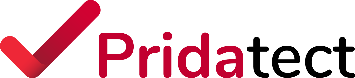 ¿Quién es el responsable del tratamiento de sus datos personales?¿Qué datos personales recopilamos?¿Por qué y para qué tratamos tus datos?¿Cuál es la legitimación para el tratamiento de tus datos?¿Cuánto tiempo conservamos tus datos?¿A qué destinatarios se comunican tus datos? ¿Dónde se almacenan tus datos? ¿Qué derechos te asisten y cómo puedes ejercerlos?¿Quién es el responsable de la exactitud y veracidad de los datos facilitados? ¿Cómo tratamos los datos personales de los menores de edad? ¿Qué medidas de seguridad aplicamos para proteger tus datos personales? Enlaces a otros sitios web ¿Cómo utilizamos las cookies?¿Puede modificarse la política de privacidad?Si necesitas ayuda para hacer las políticas de privacidad de tu página web, ponte en contacto con nosotros: www.pridatect.es/contactoInformación básica sobre Protección de DatosInformación básica sobre Protección de DatosResponsable%responsibleBusinessName%FinalidadPrestación de servicios onlineGestión de usuarios webComunicaciones comerciales relacionadas con nuestros serviciosLegitimaciónConsentimiento expreso e interés legítimoDestinatariosNo se ceden datos a terceros, salvo obligación legalDerechosAcceder, rectificar y suprimir los datos, asícomo otros derechos, como se explica en lainformación adicionalInformación adicionalPuede consultar la información adicional y detallada sobre Protección de Datos en las cláusulas anexas que se encuentran en %privacyUrl%